Podání stížnostíStížnost může být podána ústně nebo písemně, popř. jiným způsobem – e-mailem, telefonicky nebo je klienti můžou vhodit do označené schránky organizace, která je umístěna v přízemí u recepce a je vybíraná jednou týdně pověřeným zaměstnancem. Stížnost je možné podat i anonymně. 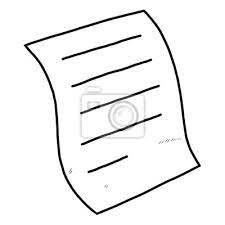 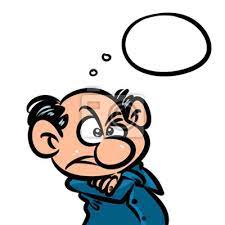 Stížnost je možné podat kdykoliv, bez časového omezení. V případě využití schránky na stížnosti je doba její kontroly 1x týdně. Stěžovat si je možno v kanceláři ředitelky / sociální pracovnice. Stížnost je ale možné podat jakémukoliv zaměstnanci zařízení, který je vždy povinný stížnost přijmout. Vyřízením stížnosti je pověřena sociální pracovnice. V případě, že ten, kdo si stěžuje, si nepřeje podat stížnost k rukám sociální pracovnice, může stížnost podat k rukám ředitelky.Více informací viz. Domovní řád.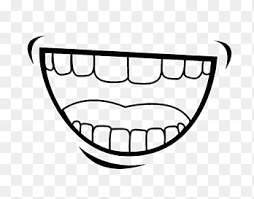 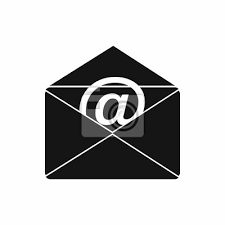 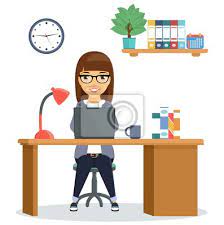 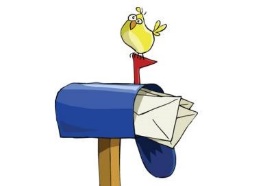 